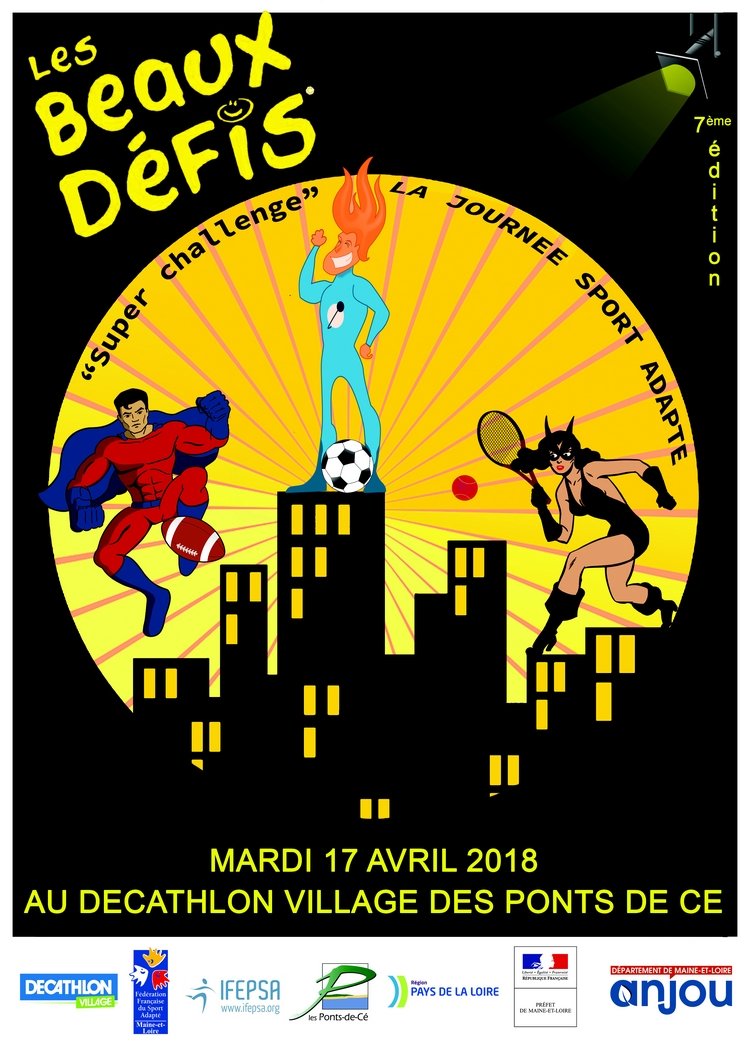 Au Ponts de Cé, le 1er Décembre 2017Madame, Monsieur,Dans le cadre d’un partenariat national entre la Fédération Française du Sport Adapté et Décathlon, en collaboration avec l’IFEPSA (Institut de Formation en Education Physique et en Sport d’Angers), le Comité Départemental de Sport Adapté du Maine et Loire vous convie à la 7ème édition des « Beaux Défis 2018 » qui aura pour thème le « Super Challenge ».Cette journée permet de faire découvrir différentes activités sportives aux enfants et adultes déficients intellectuels ou atteints de troubles psychiques de notre région et des départements limitrophes.  Cette journée s’inscrit dans le programme d’animation de la Fédération Française de Sport Adapté. Dans ce cadre-là, chaque participant doit être titulaire d’une licence sport adapté de la saison en cours. Les frais d’inscriptions d’élèvent à :3€ pour les licenciés annuels FFSA8€ pour les licenciés « d’un jour » (licence comprenant l’assurance du sportif)Elle se déroulera le Mardi 17 avril 2018 au Décathlon Village des Ponts de Cé, de 9h30 à 16h, l’encadrement sera assuré par des professionnels des Comités Sportifs Départementaux, des éducateurs sportifs et des étudiants en formation APAS (Activité Physique Adapté et Santé) à l’IFEPSA.Au niveau de la restauration, les repas sont à la charge des participants afin de respecter les habitudes alimentaires de chacun.Si vous souhaitez engager votre établissement pour cette journée, nous vous prions de bien vouloir répondre avant le 28 février 2018 à l’adresse suivante afin de garantir une bonne organisation (les premières réponses engagées en priorité) :CDSA49-Les Beaux DéfisMaison Départementale des Sports7 rue Pierre de Coubertin 49130 Les Ponts de CéTél.02 41 79 49 81- E. Mail : beauxdefis49@gmail.com Dans l’attente de vos retours, Cédric GILLES (référent activités sportives de l’évènement) reste à votre disposition pour plus d’informations et vous confirmera votre inscription en vous renvoyant le programme de la journée et le plan du site pour repérer l’accès aux lieux.Nous vous prions d’agréer nos salutations distinguées.		Sportivement,L’équipe organisatrice des « Beaux Défis » BULLETIN D’INSCRIPTION AUX BEAUX DEFIS 2018À retourner avant le 28 février 2018 à beauxdefis49@gmail.comRemplir entre les crochets De préférence, nous souhaiterions que vous ayez un effectif de 7 personnes maximum par établissement sans compter les accompagnateurs.Toutes personnes inscrites donnent son droit à l’image.Toutes annulations 15 jours ou moins avant l'événement seront facturées (y compris le jour J).Contact : GILLES Cédric (référent) / 02.41.79.49.81 / beauxdefis49@gmail.com Nom de l’établissement :     Personne référente :    Adresse :     Téléphone :      E-mail :       NOMPrénomEnfant/AdulteN° Licence FFSAOUOULicence à la journéeDate de naissance (si licence à la journée)1 E /  A2 E /  A3 E /  A4 E /  A5 E /  A6 E /  A7 E /  A